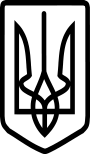 У К Р А Ї Н АВиконавчий комітет Нововолинської міської радиВолинської областіР І Ш Е Н Н Явід  18 лютого 2021року № 63м. НововолинськПро надання  дозволу на оформлення договору купівлі-продажу АЗС……………..……………..       Розглянувши заяву  …………………….., яка діє від імені малолітньої  ……………..…………….. ( батько дитини …………….. помер, про що свідчить свідоцтво про смерть ……………..), про надання дозволу на оформлення договору купівлі-продажу АЗС …………….., розташованої за адресою: …………….. з’ясовано, що власником даного майна, на праві спадщини, є малолітня ……………..…………….. Матір дитини, ……………..…… зобов’язується, після продажу приміщення АЗС,  оформити депозитний вклад в банку на суму не менше від вартості проданого майна, на ім’я малолітньої ……………..……………... Враховуючи, що даний акт не порушує інтересів дитини та протокол комісії з питань захисту прав дитини від 11.02.2021р.  № 3,  керуючись ст.ст.  17, 18 Закону України «Про охорону дитинства», ст. 177 Сімейного кодексу України, ст. ст. 203, 242 Цивільного кодексу України,  ст. 12 Закону України «Про основи соціального захисту бездомних громадян і безпритульних дітей», виконавчий комітет міської  ради ВИРІШИВ:1. Дати дозвіл …………….., яка діє від імені малолітньої  ……………..……………..., на оформлення договору купівлі-продажу АЗС          …………….., розташованої за адресою: ……………..…………….., за умови, що на ім’я малолітньої ……………..…………….., буде оформлений депозитний вклад в банку на суму не менше від вартості проданого майна.2. Зобов’язати ……………..до 18 квітня 2021року подати органу опіки та піклування  підтверджуючий документ про оформлення на ім’я малолітньої ……………..., депозитного вкладу в банку на суму не менше від вартості проданої АЗС …………….. розташованої за адресою: ……………..……………..3. Термін дії рішення 2 місяці з моменту його прийняття.4. Контроль за виконанням даного рішення покласти на заступника міського голови з питань діяльності виконавчих органів В. Р. Скриннік.Міський голова		                      		                              Б. С. Карпус Думич 33002